тема: "Психолого-педагогическое сопровождение профессиональной ориентации школьников 8-9 класс"СодержаниеВВЕДЕНИЕОбщеобразовательная средняя школа – это центр всей профориентационной работы, так как именно школа гарантирует высокий уровень образования молодого поколения, как общего, так и политехнического. Профориентация в школе воспитывает у молодежи моральную готовность работать. Также она формирует трудовые навыки и основания для сознательного выбора профессии.Для того чтобы профориентация в школе осуществлялась эффективно, важно соблюдать следующие основные требования: Профориентация должна строиться на основе тщательного учета текущих и высокоперспективных потребностей производства в кадрах рабочих на местах, на основе анализа профессиональной структуры производства и хозяйства. В рекомендации ЮНЕСКО по вопросам профессиональной ориентации излагается ряд различных целей. Одна из них касается роли профориентации в самоопределении, другая имеет прямое отношение к нуждам общества: «Следует учитывать социальные и экономическое развитие страны, настоящие и будущие потребности общества, гарантируя при этом индивиду свободу выбора. Это означает, что службы профориентации несут ответственность, как перед индивидом, так и перед обществом».Таким образом, возникает противоречие между двумя целями: удовлетворением нужд общества и в то же время гарантированием свободы индивидуального выбора. Данное противоречие может быть снято при организации системной, научно обоснованной профессионально ориентированной работы в профильном обучении старшеклассниковВ течение всей своей жизни люди занимаются поиском своего предназначения и места в этом мире. Самоопределение – это процесс выбора и установления человеком индивидуальных ценностей, возможностей, потребностей, способов и норм поведения, а также критериев, по которым он сам оценивает себя и свои достижения. Все вышеизложенное подтверждает актуальность темы настоящей работы, предопределило ее цель и задачи.Целью работы является педагогического сопровождения профессиональной ориентации школьников. Для реализации этой цели в дипломной работе ставятся следующие задачи: 1. Рассмотреть основные понятия и методы изучения психолого-педагогического сопровождения профессиональной ориентации школьников;2. Исследовать особенности психолого-педагогического сопровождения профессиональной ориентации обучающихся на примере МАОУ СОШ №13;Предметом исследования в работе выступает профессиональной ориентации школьников Объект исследования – учащиеся 8-9 классов МАОУ СОШ №13. Гипотеза исследования: существующие профориентационные методики позволяют в достаточном объеме судить об особенностях личности испытуемого, имеющих значение для его дальнейшей профессиональной деятельности.Проблема исследования. Сущность профориентации как общественной проблемы проявляется в необходимости преодоления противоречия между объективно существующими потребностями общества в сбалансированной структуре кадров и неадекватно этому сложившимися субъективными профессиональными устремлениями молодежи.Методы исследования:•	Теоретические: анализ психолого-педагогической и методической литературы по проблеме исследования; •	Эмпирические: естественный педагогический эксперимент; •	Методы обработки данных. (Анкетирование)База исследования: учащиеся 8-9 классов МАОУ СОШ №13.Методологической основой исследования являются основные научные положения отечественной общей и педагогики и психологии, раскрывающие содержание профессионального самоопределения и профориентационной работы школьников, рассмотрены в работах Климов Е.А., Носкова О.Г., Пархоменко, Н.С. Пряжникова и др. иГлава 1. Теоретические аспекты изучения проблемы психолого-педагогического сопровождения профессиональной ориентации школьниковПонятие, методы и сущность психолого-педагогического сопровожденияПрофессиональная ориентация - это обоснованный комплекс мероприятий, которые направлены на то, чтобы подготовить молодое поколение к выбору той или иной профессии. При этом непременно учитываются не только такие объективные факторы, как социально-экономическая обстановка на рынке труда, но и особенности личности каждого школьника. [1, с. 121]Мероприятия (психолого-педагогические, социально-экономические, медико-биологические, производственно-технические), которые включены в профориентацию, призваны оказать реальную помощь подросткам в самоопределении, а также трудоустройстве именно по той профессии. При этом профессия будет той, к которой у молодого человека «лежит душа» и к которой он имеет способности. А основной девиз, которому следует профессиональная ориентация школьников, можно раскрыть в такой фразе: «Работа как призвание». Теперь же рассмотрим подробнее те основные компоненты, из которых складывается профориентация. Профессиональная ориентация как профессиональное просвещение (или профинформирование) представляет собой комплекс мер, которые направлены на ознакомление школьников средней школы и выпускников с различными видами деятельности, особенностями профессий, требованиями к ним и их актуальностью здесь и сейчас, то есть в современном мире и непосредственно в нашей стране. Многие молодые люди сегодня интересуются при этом также и тем, каковы возможности и условия квалификационного и карьерного роста на различных рабочих местах. В конечном итоге профинформирование должно сформировать у подростком мотивированные намерения, в основе которых будет лежать объективное, а не голословное («просто мне хочется быть….») обоснование привлекательности той или иной трудовой деятельности. Профессиональной диагностикой занимаются специалисты, следуя при этом сугубо индивидуальному подходу. Так, к каждому конкретному школьнику применяют различные методики, которые позволяют изучить особенности нервной деятельности, состояние здоровья, мотивы и интересы, ценностные ориентации и установки, которые движут им при выборе профессии.Профессиональные консультации заключаются в оказании школьникам помощи в трудовом самоопределении. По результатам диагностических методик специалисты дают дельные рекомендации ученику по поводу наиболее предпочтительного вида трудовой деятельности, который максимально соответствует его психологическим, физиологическим и психофизиологическим особенностям. [2, с. 421]Профессиональная ориентация как психологическая поддержка Психологической поддержкой используется ряд методов, которые призваны снизить психологическую напряженность подростков, сформировать позитивный настрой и придать уверенность как в будущем в целом, так и в завтрашнем дне. Всего несколько десятилетий назад в старшем звене в школе стали проводиться занятия по профориентации. Произошло это в связи с тем, что на рынке труда появились новые профессии, такие как менеджер, риелтор, до этого момента не знакомые русскому человеку. В школе профориентация – это занятия с учащимися старших классов. Ребят знакомят с рынком труда, особенностями конкретных направлений. [3, с.354]За занятия по профориентации в школе несут ответственность два педагога. Это классный руководитель и школьный психолог. Отсюда следует, что профориентация - это совместная деятельность преподавателей и учащихся, проводимая с целью оказания помощи при выборе профессии. Школьный психолог занимается изучением личностных качеств ученика и на основании проведенного тестирования дает рекомендацию о том, какая сфера деятельности для ребенка может стать наиболее продуктивной в будущем. Вопросы в тестах позволяют собрать данные о предпочтениях учеников, их умениях и талантах. [4, с. 466]Существует множество методик, позволяющих с помощью опросников составить представление о личности. На основании таких данных вполне уместно давать рекомендации по будущему трудоустройству. Классный руководитель занимается организацией информационных занятий, экскурсий на местные заводы и фабрики с целью ознакомления учащихся с разными профессиями. На классный час по профориентации чаще всего приглашаются работники разных сфер деятельности, которые без искажения какой-либо информации могут поведать о своей профессии. Здесь главное - не ошибиться с подбором кандидата, приглашенного на классный час. Только тот человек может рассказать правдиво о своей деятельности, который влюблен в свою работу. [5, с. 129]Профориентация школьников - процесс сложный, но жизненно необходимый. Проводить занятия по данной тематике нужно начинать с возраста младшего школьника. Могут проводиться мероприятия под названием «Давайте познакомимся. Я врач (учитель, пожарный)». Такие занятия проводятся с целью общего развития ребенка. Профориентация – это не только лекции и беседы в стенах школьного кабинета. Большое значение имеет для детей такой вид внеклассного мероприятия, как экскурсии. Классному руководителю не нужно бояться привлекать школьную администрацию для помощи в организации классного выхода на завод или другое местное предприятие. Потому что не зря существует поговорка «Лучше один раз увидеть, чем сто раз услышать» [36, с. 163]. Кроме этого, профориентация школьников может происходить в любое время, даже специально не запланированное. Например, решили классом покататься на лыжах, а пока добирались до лыжной базы, увидели, как электромонтер чинит на столбе провода. Не стоит упускать момент. Можно побеседовать с детьми о профессии электрика. Стоит уточнить у ребят, что они уже знают о подобной деятельности. [6, с. 357]Очень часто бывают ситуации, когда подросток не может определиться с выбором профессии. При этом очень важна правильность действий родителей. Не нужно навязывать ему своего мнения, ребенок должен сам сделать свой выбор. Если родители видят, что девятиклассник не может определиться с выбором профессии, ситуацию нужно брать под контроль. Во-первых, можно посетить все «Дни открытых дверей» близлежащих учебных заведений. Во-вторых, стоит поговорить с ребенком о его детстве, напомнить ему, в какие игры он играл, что ему нравилось делать больше всего. Положительные эмоции, связанные со счастливыми моментами из детства, помогут ему расслабиться и еще раз обдумать свои решения. [6, с. 463] В-третьих, беседуя с ребенком на тему профессий, стоит рассмотреть несколько интересующих его вариантов. Можно обсудить совместно все плюсы и минусы. Пусть подросток расскажет, что ему нравится, а что не очень. В-четвертых, если ребенок не может выбрать профессию из-за качества знаний, проблему стоит решать кардинально. Можно нанять репетитора по тому предмету, который вызывает трудности. [7, с. 741]Немалое значение в жизни каждого школьника имеет профориентация в классе, когда дети, общаясь между собой на переменах, рассказывают друг другу, куда они собираются пойти учиться. И вот здесь могут появиться проблемы. Ребята в силу неполного представления о рассказываемой профессии начинают сбивать с толку своих сверстников, зазывая пойти учиться в определенный вуз. Наиболее веский аргумент при этом - будущая оплата труда. Но ведь профессия должна нравиться в первую очередь. Престижность стоит отставить на второй план. Чтобы таких ситуаций было как можно меньше, профориентация для подростков должна быть максимально освещена специалистами. Особенности развития профессиональной ориентации подростковПожалуй, в подавляющем большинстве случаев каждый из нас не принимает каких-либо судьбоносных решений, руководствуясь лишь самостоятельными умозаключениями. Зачастую нам на помощь приходят родные, близкие друзья и просто люди, оказывающие влияние на нашу жизнь и деятельность в целом. Поэтому наши решения основываются на жизненном опыте и взглядах окружающих нас представителей социума, мнение которых нам небезразлично[37, с. 173].Человеку, делающему этот самый выбор, крайне важно сделать объективный анализ полученной информации извне и отсюда уже формировать собственные выводы. Близким людям, в свою очередь, необходимо донести информацию в наиболее корректной и убедительной форме до того, кто находится в затруднительном положении. Особенно если этот кто-то - подросток, определяющий свой дальнейший жизненный путь.[8, с. 743] Итак, какие факторы влияют на выбор профессии? Ниже мы постараемся разобраться в этом и максимально раскрыть данную тему, которая станет полезной как для молодых людей в начале самостоятельного жизненного пути, так и для их родителей. [9, с. 561]Основы выбора профессии заключаются в непосредственном видении окружающего мира субъектом. А это значит, что немаловажную роль на этой стезе играет уровень психической осознанности человека (в нашем случае – подростка). Иными словами, ребенок должен уметь оценивать собственные возможности и особенности личного мышления с теми целями, которые он перед собой ставит на дальнейшую перспективу. Таким подросткам в современной психологии присваивают звание «автономно мыслящих», поскольку они, как никто иной, могут самостоятельно определить собственное место в жизни и, соответственно, в трудовой нише. Для того чтобы узнать, насколько человек способен определиться с данной важнейшей задачей, можно провести тест на выбор профессии, который своими результатами и покажет уровень самоопределения индивидуума.Однако зачастую к возрасту 14-16 лет ребенок еще не в состоянии обладать должным уровнем самодостаточности для того, чтобы безо всяких проблем определить свой дальнейший путь в основной деятельности. Поэтому выбор рабочей профессии во многих семьях основывается на коллективном согласовании, взвешивании всех за и против. Иногда это происходит явно, иногда - лишь как косвенное влияние на чадо. Зачастую родители, сами того не понимая, навязывают ребенку тот или иной жизненный путь, и нельзя говорить о том, что данная позиция профориентации (выбор профессии) корректна с психологической точки зрения. То ли это происходит по причине собственной нереализованности, то ли потому, что данная стезя - это родовое поприще (династии учителей, врачей, юристов). В целом мотивы выбора профессии бывают разными. Но такой подход приводит к тому, что индивид выбирает дело не по душе: трудится на нелюбимой работе или - что хуже всего - не имеет к той или иной специальности никакой предрасположенности. [10, с. 278]Какие факторы влияют на выбор профессии, если подросток недостаточно зрел, чтобы самостоятельно принимать судьбоносные решения? Правильно, мнение сверстников и друзей. К сожалению, эта проблема была частой на протяжении долгих лет (и отнюдь не является современной) - ребенок при осуществлении осознанного выбора может думать не о том, что принесет ему удовольствие, или о том, к чему он имеет физиологическую предрасположенность. Довольно часто выбор рабочей профессии основывается на банальном нежелании расставаться с близкими друзьями. [11, с. 337]Для подростка окончание средней школы - это всегда психологическая травма в той или иной степени. Поэтому если близкий друг желает стать известным доктором и покидает родной город для дальнейшего обучения, ваш ребенок может поехать за ним лишь по причине косвенной боязни одиночества. Пример данной ситуации доказывает тот факт, что родители должны вмешиваться в процесс профессионального самоопределения ребенка, но объективно. Зачастую каждому из нас мешают жить так называемые мифы - устоявшиеся стереотипы, как правило, не имеющие ничего общего с реальностью. Это огромный ком полученной информации, который накапливается со временем и совершенно не претендует на роль истины в том или ином вопросе. Поэтому мотивы выбора профессии зачастую основываются на этих самых мифах. Часто случается, что подросток (или даже его родители, что во много раз плачевней) не имеют четкого набора данных о той или иной специальности. В результате чего мнение о профессии может складываться исходя из собственных субъективных умозаключений. [12, с. 466]Подобные выводы не имеют ничего общего со статистическими данными, поэтому ребенок идет учиться той профессии, которая, лишь по личному мнению его родителей (и не более), является престижной, более востребованной на рынке труда и прибыльной.  Какие факторы влияют на выбор профессии? А точнее, какие из них мешают решить эту задачу максимально корректно? Верно - психологические блоки и установки подростка, его неуверенность в собственных силах, боязнь не оправдать ожиданий родителей или выглядеть хуже своих сверстников в глазах общества. Часто это связано с тем, что ребенок опасается не набрать нужного количества баллов при поступлении на выбранную специальность и потерять целый год напрасно. Поэтому зачастую дети стараются выбрать запасной вариант, сдать экзамены на ту специальность, которая является менее востребованной среди абитуриентов. На ближайшую перспективу такая картина выглядит прекрасно – подросток учится, потерянного времени нет. Однако если посмотреть на ситуацию несколько глубже, то все оказывается куда плачевней - сломанная судьба, нелюбимая профессия, ну и работа, которая не приносит никакого удовольствия. Поэтому лучше дважды подумать: а стоит ли этот потерянный год столь обширных жертв? Для современных родителей не новость, что в пределах 14-16 лет практически у каждого подростка случается первая любовь, сердечные переживания, а вместе с ними и драмы. Увы, сейчас так много информации для современной молодежи, что, уже будучи в столь нежном возрасте, многие из них задумываются над тем, а не встанет ли их будущая профессия на пути стремления к совершенному семейному счастью? Масса сериалов, интернет - ресурсов, литературы - все это заставляет задуматься подростка над тем, позволит ли ему любимое дело быть счастливым не только на работе. И снова же хочется каждого уверить, что все эти домыслы - лишь очередной миф. Доктор доктору рознь, а юрист - юристу. Будет ли ваше чадо трудоголиком, как много оно будет отдавать работе - на этот вопрос сможет ответить лишь время. [13, с. 344]Поэтому не стоит даже задумываться о взаимодействии личной жизни и работы при выборе будущей профессии ребенка. Профессор Климов и его взгляд на решение этой задачи Доктор Е. А. Климов на протяжении долгих лет занимался изучением вопроса подростковой психологии и трудовой ориентации, поэтому у него свой взгляд на то, какие факторы влияют на выбор профессии подростка. Он вывел ряд движущих факторов, которые прямым образом оказывают влияние на самоопределение ребенка относительно своей дальнейшей деятельности. [39, с. 641]В первую очередь играет роль мнение родственников, которые отвечают за дальнейший жизненный путь ребенка, как перед обществом, так и перед самими собой. Поэтому на лестнице факторов, по Климову, первую ступень занимает видение родителей. Немаловажную роль играет близкое окружение подростка - его друзья и товарищи, учителя, имеющие авторитет, которые влияют на выбор ребенка несколько меньше, нежели старшие члены семьи. И только лишь после стоят непосредственные планы ребенка и собственное видение дальнейшей профессиональной ориентации, пожелания и притязательность к той или иной деятельности. И последнюю ступень влияния занимают способности подростка, склад его ума, возможность заниматься той или иной профессией. Как видим, с психологической точки зрения тест на выбор профессии на практике не так уж и пользуется популярностью среди абитуриентов. Поскольку мало кто задумывается в начале собственного жизненного пути над тем, придется ли ему по душе выбранная деятельность, спустя несколько десятков лет, будет ли ему даваться работа с легкостью. [15, с. 743]В нашей стране достаточно развита система информационного обеспечения абитуриентов, поэтому каждый желающий может обратиться в понравившееся высшее учебное заведение и получить необходимую сводку фактов по той или иной специальности. Но, как показывает практика, из года в год подростки выбирают будущую стезю совершенно спонтанно, не руководствуясь какими-то профориентационными консультациями[41, с. 121]. Как правило, две трети абитуриентов не могут определиться до последнего с выбором специальности, ну а оставшаяся часть глубоко убеждена в своих взглядах, которые зачастую основываются на мнении старших и ближайшего окружения. Особенности психолого-педагогического сопровождения профессиональной ориентации школьников Профессиональное самоопределение школьника осуществляется на двух уровнях: личностном и общественном, тесно взаимосвязанных между собой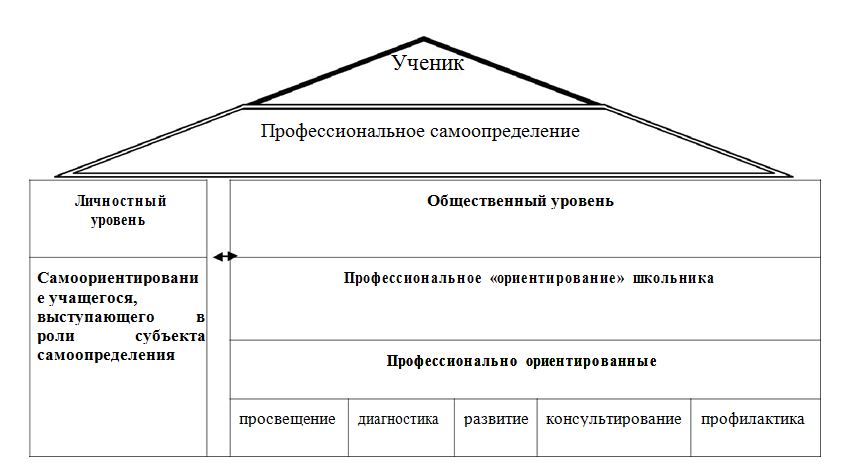 Просветительская деятельность, во-первых, расширяет представления учащихся о мире профессий, знакомит со спецификой профессионального обучения, способами профессиональной подготовки и учебными заведениями различного типа, во-вторых, информирует о потребностях общества в специалистах той или иной профессии.Просветительская деятельность включает в себя:1)	профессионально ориентированные экскурсии, 2)	встречи с представителями различных профессий, 3)	«дни открытых дверей» для профессиональных учебных заведений, 4)	классные часы, беседы, лектории, семинарские занятия не только для учащихся, но и для учителей, и для родителей, так как активное вовлечение учителей и родителей в процесс – один из важнейших факторов эффективности работы.6) круглый стол для родителей  «Роль семьи в профессиональном самоопределении».      Диагностическая деятельность – это один из важнейших составных компонентов профессионального ориентирования и самоориентирования школьников.- содействует самопознанию учащихся через совместное исследование их познавательных интересов, склонностей, способностей; -  предоставляет возможность в максимальной степени учитывать дополнительные образовательные потребности детей, их родителей и корректировать субъектное и объектное взаимодействие - в настоящее время уже как социокультурного центра. В	течение года с одной стороны осуществляется мониторинг образовательных потребностей школьников, с другой – с первого по одиннадцатый класс – индивидуальная, а в девятых классах - индивидуально-групповая диагностика профессиональных интересов, склонностей, способностей, личных качеств, уровня готовности к самостоятельному, осознанному выбору профиля и профессии.Для групповой диагностики используется диагностический минимум, для индивидуальной – методики для углубленной диагностики.Развивающе - обучающая деятельность в первую очередь направлена-	на развитие у школьников профессиональных интересов, склонностей и качеств, важных для профессионального самоопределения; -	на формирование умений соотносить свои индивидуальные качества с требованиями, предъявляемыми профессией, и, всесторонне, объективно анализируя личные возможности, запросы, потребности,  соотносить их с рынком труда;-	на обучение основам профессии через проведение первоначальных профессиональных проб, -	на обучение моделированию программы профессионального самоопределения и программы самоподготовки к будущей профессиональной деятельности. Выводы по главе:Ведущие специалисты в области профессионального самоопределения считают, что даже при планировании «своего» жизненного пути («своего мира») каждый человек должен соотносить его с «мирами других людей и, следовательно, с миром культуры человечества в целом. Вот с этой задачей непременного приобщения к бесконечно великой общечеловеческой культуре и должна быть обязательно сопряжена задача профессионального самоопределения» (Климов Е.).Профессиональное самоопределение предполагает формирование субъектного отношения к конкретной трудовой деятельности, мобильности на рынке труда, умения ориентироваться на этом рынке и подстраиваться под тенденции его изменения.Глава 2. Исследование особенностей психолого-педагогического сопровождения профессиональной ориентации обучающихся на примере2.1. Методы и методики исследования психолого-педагогического сопровождения профессиональной ориентации школьниковИсследование по изучению эффективности работы психолого-педагогического сопровождения профессиональной ориентации школьников проводилось на базе образовательного пространства Тобольской области в 2016 учебном году. В экспериментальной работе принимали участие 21 восьмиклассников и 21 девятиклассников МОУ «СОШ №13», а также 6 психологов школ города Тобольска.Целью исследования являлось изучение эффективности работы психолого-педагогического сопровождения профессионального самоопределения школьников на современном этапе, определение типа направленности личности и склонностей к определенному типу профессий для того, чтобы определить, насколько адекватный выбор профильного обучения делают современные школьники. При этом были использованы следующие методы:1. тестирование;2. анкетирование;3. интервьюирование;4. методы количественного и качественного анализа.Для изучения избирательной направленности личности на определенную область познания мы применили тест Д. Голланда по определению типа личности. Для выявления склонностей к определенному типу профессий был использован дифференциально-диагностический опросник Е.А. Климова (ДДО). А для определения качества работы психолого-педагогического сопровождения профессионального самоопределения старшеклассников была предложена анкета и метод устного сбора информации - интервью.[18, с. 164]1. Тест Д. Голланда состоит из 42 пар различных профессий (Приложение 1). Испытуемому предлагается выбрать из каждой пары ту, которой отдается предпочтение. Для этого нужно было поставить в бланке ответов напротив номера вопроса соответствующую букву.Интерпретация типовРеалистический тип - несоциальный, ориентированный на настоящее, эмоционально стабильны. Развиты математические, невербальные способности. Рекомендуются профессии: механик, электрик, инженер, агроном и т.д.Интеллектуальный тип - не социален, аналитичен, рационален, независим, оригинален. Гармонично развиты вербальные и невербальные способности. Социальный тип - обладает социальными умениями, нуждается в контактах. Черты его характера: стремление поучать и воспитывать, психологический настрой на человека, гуманность, женственность. Рекомендуемые занятия: обучение и лечение (учитель, врач, психолог).Конвенциональный тип - предпочитает четко структурированную деятельность. Слабо развиты организаторские способности, преобладают математические способности. Предпочтительны профессии, связанные с канцелярией и расчетами.Предприимчивый тип - избирает цели, которые позволяют проявить энергию, энтузиазм, импульсивность, любит приключения. Хорошо решает задачи, связанные с руководством, статусом и властью, агрессивен и предприимчив, обладает хорошими вербальными способностями. Предпочтительна следующая деятельность: артист, журналист.6. Артистический тип - опирается на эмоции, воображение, интуицию; имеет сложный взгляд на жизнь. Предпочитает творческие занятия: музыку, рисование, литературное творчество и т.п.[19, с. 649]2. Дифференциально-диагностический опросник Е.А. Климова (ДДО) состоит из 20 пар видов деятельности (Приложение 2). Испытуемый должен из каждой пары выбрать один вид и в соответствующей клетке бланка ответов поставить выбранный вариант ответа.Каждый из пяти столбцов соответствует определенному типу профессий. Испытуемому рекомендуется выбрать тот тип профессий, который получил максимальное количество знаков «+». Название типов профессий по столбцам:«ЧЕЛОВЕК-ПРИРОДА» - все профессии, связанные с растениеводством, животноводством и лесным хозяйством.«ЧЕЛОВЕК-ТЕХНИКА»- все технические профессии.«ЧЕЛОВЕК-ЧЕЛОВЕК» - все профессии, связанные с обслуживанием людей, с общением.«ЧЕЛОВЕК-ЗНАК» - все профессии, связанные с расчетами, цифрами и буквенными знаками, в том числе и музыкальные специальности.«ЧЕЛОВЕК-ХУДОЖЕСТВЕННЫЙ ОБРАЗ» - все творческие специальности.С целью выявления особенностей профессионального самоопределения на современном этапе учащимся была предложена анкета, которая была представлена в двух видах: один вариант для девятого класса, второй вариант -включала в себя по двенадцать вопросов в каждом варианте.Анкета для учащихся девятого класса:Хотите ли Вы получить высшее образование?В какой профильный класс Вы хотите пойти?Что повлияло на выбор?Советовались ли Вы с родителями при выборе профиля обучения?Проводилось ли изучение Ваших интересов?Как Вы оцениваете свой выбор?По каким критериям Вы обучаетесь успешно?При изучении каких предметов Вы испытываете сложности?Анкета для учащихся 9 класса:В каком профильном классе Вы обучаетесь?Что повлияло на Ваш выбор?Советовались ли Вы с родителями при выборе профиля обучения?Проводилось ли изучение Ваших интересов?Как Вы оцениваете свой выбор?Если бы вернуть год назад, Вы повторили бы свой выбор?По каким критериям Вы обучаетесь в бедующем?Почему Вы хотите получить именно эту профессию?Проводятся ли с Вами беседы по профессиональному самоопределению? Определились ли Вы с выбором Вашей будущей профессии? Какую профессию Вы хотите получить в будущем?Почему именно эту профессию Вы хотите получить?2.2. Результаты исследования психолого-педагогического сопровождения профессиональной ориентации учащихсяКонстатирующий этап нашего исследования проводился в г. Тобольск, в ходе которого были применены методики сопровождения профессионального самоопределения старшеклассников.Проведя исследование типов личности учащихся девятых классов по методике Д. Голланда, мы получили результаты, которые представлены в таблицах 1 - 2.Таблица 1Результаты исследования типов личности учащихся девятых классовпо методике Д. Голланда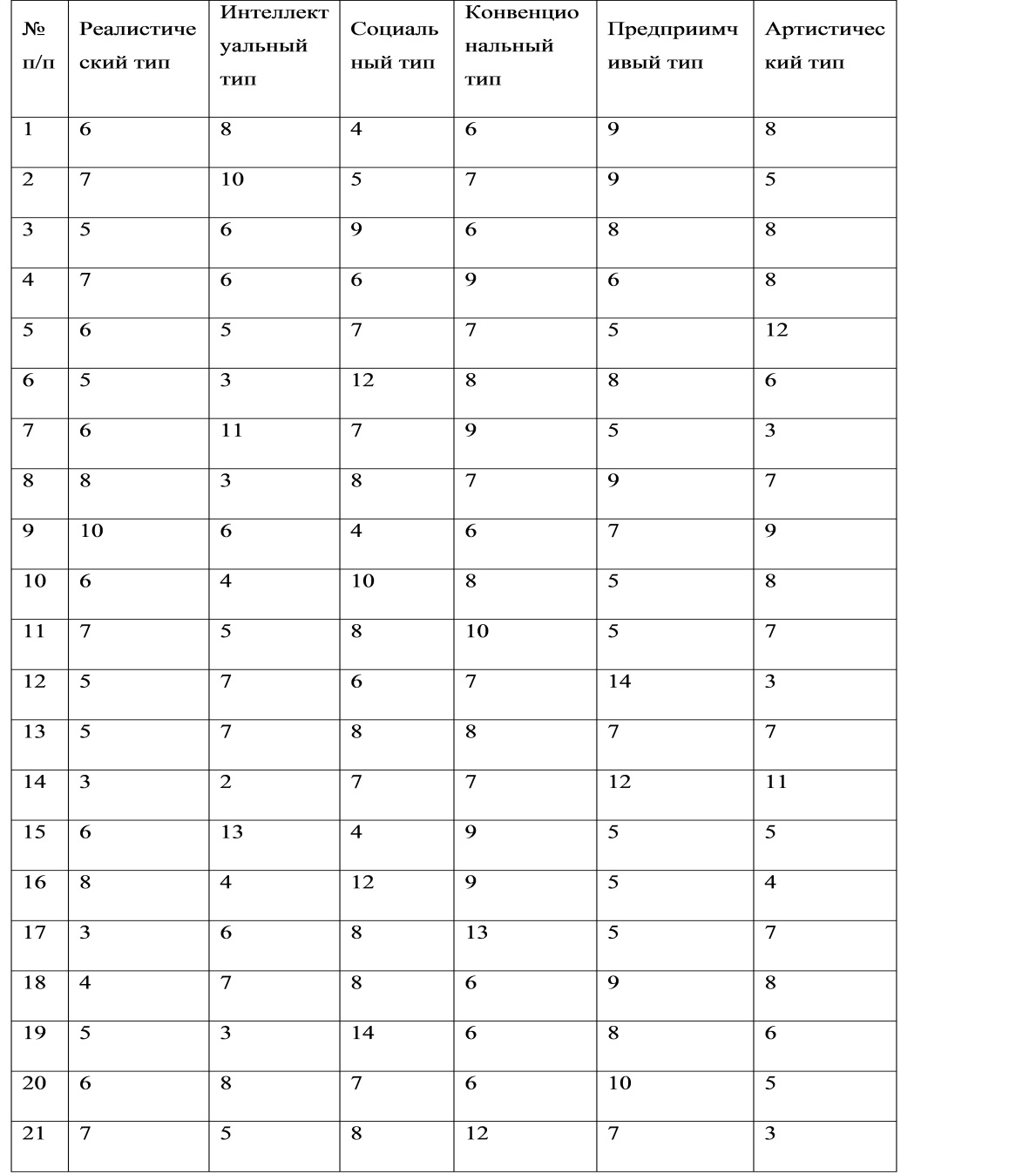 Затем мы подсчитали общее количество учащихся, каждый из которых относится к определенному типу личности, перевели полученные данные в проценты и занесли их в таблицу 2.Таблица 2Обобщенные результаты исследования типов личности учащихся девятых классов по методике Д. Голланда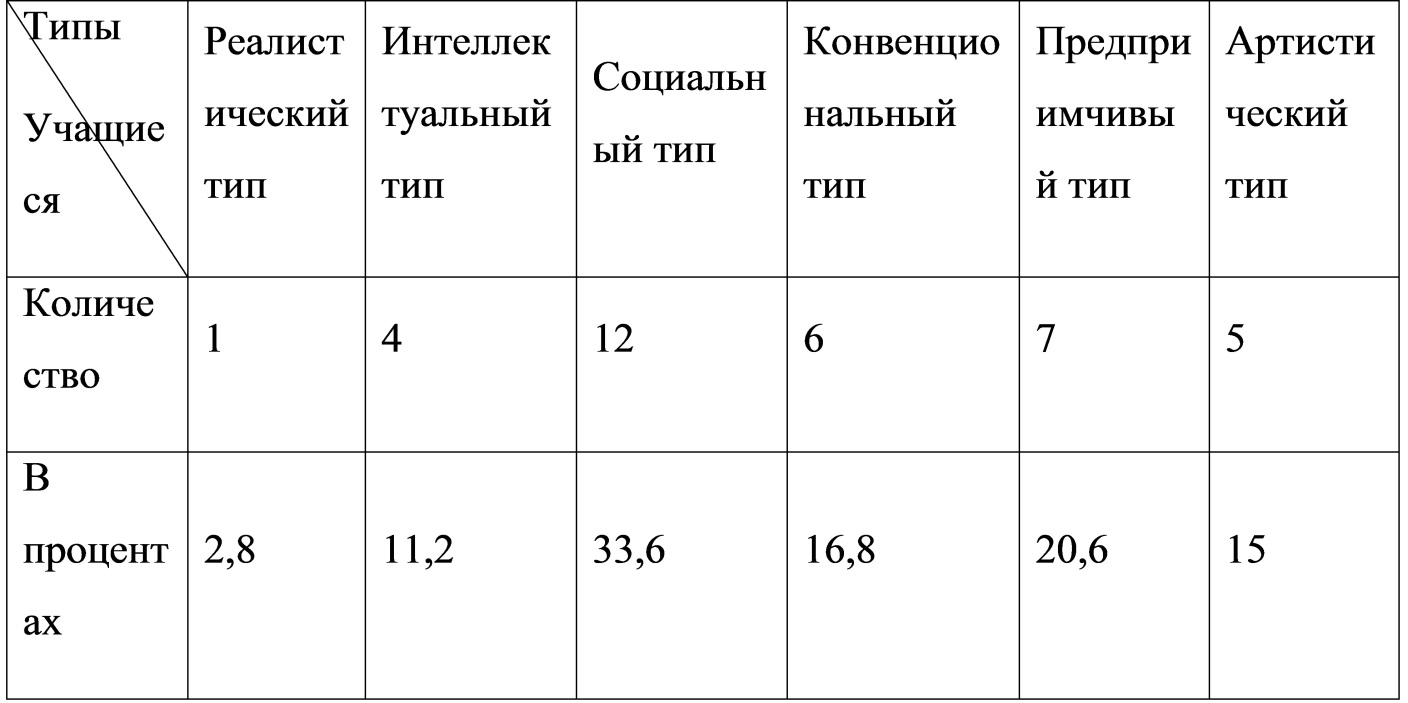 Полученные результаты исследования типов личности учащихся девятых классов по методике Д. Голланда мы представили в виде гистограммы на рис.1.Рис.1. Результаты исследования типов личности по методике Д. ГолландаСреди учащихся девятого класса преобладает социальный тип личности - 33,6% учащихся, которые обладают социальными умениями, нуждаются в контактах. У них проявляются такие черты характера, как стремление поучать и воспитывать. Рекомендуемые занятия для таких учащихся: обучение и лечение (учитель, врач, психолог). К предприимчивому типу относится 20,6% учащихся, для них свойственно избирание цели, проявление энергии, импульсивности. Им не нравится практический труд, а также занятия, требующие интеллектуальных усилий, усидчивости; хорошо решают задачи, связанные с руководством, статусом и властью, агрессивны; таким людям предпочтительна следующая деятельность: артист, журналист.[21, с. 214]К артистическому типу относится 15% учащихся, которые опираются на эмоции, воображение, интуицию; имеют сложный взгляд на жизнь; независимы в решениях, оригинальны; у них высокоразвиты моторные и вербальные способности; предпочитают творческие занятия: музыку, рисование, литературное творчество и т.п.К интеллектуальному относится 11,2% учащихся, такие личности несоциальны, аналитичны, рациональны, независимы, оригинальны. У них преобладают теоретические ценности, любят задачи, требующие абстрактные решения, интеллектуальны; также гармонично развиты вербальные и невербальные способности; личности; для них предпочтительные такие научные профессии, как ботаник, астроном, математик, физик. [22, с. 346]К реалистическому типу личности относится 2,8% учащихся, которые определяются как несоциальные, ориентированные на настоящее, эмоционально стабильные, занимающиеся конкретными объектами (вещами, инструментами, машинами).  У них развиты математические, невербальные способности. Для таких людей рекомендуются профессии: механик, электрик, инженер, агроном и т.д.Результаты исследования типов личности учащихся 9 классов по методике Д. Голланда мы представили в таблицах 3-4.Таблица 3 Результаты исследования типов личности учащихся по методике Д. Голланда представленна в приложении 2Затем мы подсчитали общее количество учащихся девятых классов, каждый из которых относится к определенному типу личности, перевели полученные данные в проценты и занесли их в таблицу 4.4Обобщенные результаты исследования типов личности учащихся по методике Д. ГолландаТаблица 5Результаты исследования склонностей к определенному типу профессий у учащихся девятых классов по методике ДДО Е.А. КлимоваПри подсчете общего количества учащихся 9-х классов, каждый обладает определенными склонностями к типу профессии, полученные данные перевели в процентное соотношении и внесли в таблицу № 6.Таблица 6. Обобщенные результаты исследования склонностей к определенному типу профессий у учащихся девятых классов по методике ДДО Е.А. КлимоваРезультаты исследования учащихся девятых классов по методике ДДО для выявления склонностей к определенному типу профессий представлены в виде гистограммы на рис.3.Рис.3. Результаты исследования склонностей к определенному типу профессий учащихся девятых классов по методике ДДО Е.А. КлимоваСреди учащихся девятого класса преобладает соответствие типу профессий «Человек-Человек» - 36,4% учащихся, которые склонны выбирать все профессии, связанные пообслуживанием людей, с общением; к ним относятся педагоги, врачи, психологи и т.п. По типу «Человек-Техника» было выявлено 25,2% учащихся, которым присущи все технические профессии, такие как, например, автомеханик, мастер по ремонту и обслуживанию машин и т.п. По типу «Человек-Знаковая система» - 20,6% учащихся, которым характерны профессии, связанные с расчетами, цифрами и буквенными знаками, в том числе и музыкальные специальности (инженер, графолог). По типу «Человек-Художественный образ» -  15% учащихся, для которых рекомендованы профессии, связанные с творчеством (актеры, художники).По типу профессии «Человек-Природа» 2,8% учащихся, для которых предпочтительны занятия, связанные с растениеводством, животноводством и лесным хозяйством (агроном, ветеринар, лесничий).[25, с. 548]Проведя исследование с учащимися по методике ДДО Е.А. Климова, мы получили результаты, которые представлены в таблицах 7 - 8.Таблица 7Результаты исследования склонностей к определенному типу профессий учащихся девятых классов по методике ДДО Е.А. КлимоваТаблица 9 Сравнительные данные по методикам Д. Голланда и ДДО Е.А. Климова по определению типов личности и склонностей к определенному типу профессии у учащихся девятых классов.  На следующем этапе исследования нами было проведено анкетирование учащихся девятых и восьмых классов. Данный метод сбора информации был проведен с целью определения того, насколько качественно и систематично проводится работа по психолого-педагогическому сопровождению профессионального самоопределения старшеклассников в школе.[28, с. 644]Анализируя ответы девятиклассников, мы получили следующие результаты.На вопрос «Хотите ли Вы получить полное среднее образование?» 94,4% учащихся ответили положительно. На вопрос «В какой профильный класс Вы хотите пойти? (В какое образовательное учреждение?)» по 30% учащихся ответили, что выбрали гуманитарный класс и информационно-технологический соответственно, 26% учащихся - общеобразовательный, и 14% учащихся решили пойти учиться в училище либо в колледж по окончании девятого класса.На вопрос «Советовались ли Вы с родителями при выборе профиля обучения?» 86% учащихся ответили положительно, что говорит о значимости для них мнения взрослых. Вопрос «Проводилось ли изучение Ваших интересов, склонностей и способностей при зачислении Вас в профильный класс?» позволил нам увидеть осуществление работы по психолого-педагогическому сопровождению профессионального самоопределения старшеклассников - 94,4% учащихся ответили положительно, что свидетельствует о плановой работе со старшеклассниками. На вопрос «Как Вы оцениваете свой выбор?» 88,8% учащихся ответили, что сделанный ими выбор профиля обучения является актуальным на сегодняшний день, а остальные еще не определились с оценкой своего выбора. Вопрос «По каким предметам Вы обучаетесь успешно?» дал нам следующие результаты - по 30% учащихся ответили, что успешно обучаются по естественным и гуманитарным предметам соответственно, и 40% учащихся имеют успехи по разным предметам. Вопрос «Проводятся ли с Вами беседы, консультации по профессиональному самоопределению? Как часто?» дает нам возможность увидеть частоту и качество работы психолого-педагогического сопровождения профессионального самоопределения старшеклассников – 44,2% учащихся ответили, что эта работа проводится с ними один раз в неделю, 33,2% учащихся считают, что один-два раза в месяц, 11,2% ответили, что очень часто и еще 11,2% учащихся считают, что данная работа с ними не проводится вообще. На вопрос «Определились ли Вы с выбором Вашей будущей профессии?» 44,8% учащихся ответили положительно, 33,6% - отрицательно и 21,6% учащихся ответили, что еще не до конца определились выбором своей будущей профессии. Опираясь на ответы учащихся по этому вопросу, мы будем анализировать ответы на последние два вопроса: «Какую профессию Вы хотите получить в будущем?» и «Почему Вы хотите получить именно эту профессию?». На эти вопросы мы получили следующие ответы: среди выбираемых профессий девятиклассники отмечали профессии флориста, журналиста, повара, следователя, психолога, врача, юриста. А причины выбора объясняли привлекательностью профессии, любовью к цветам, к людям, интересом в общении с людьми.[29, с. 412]Анализируя ответы учащихся восьмых и девятых классов, мы пришли к следующим выводам.1) На выбор профильного класса среди девятиклассников актуальность выбираемой будущей профессии повлияла только у 44,8% учащихся, что свидетельствует о неопределенности в профессиональном самоопределении у большинства девятиклассников. Причем изучение интересов, склонностей и способностей учащихся при зачислении их в профильные классы проводилось только с 94,4%, остальные 5,6% учащихся либо вообще не знают, что такая работа проводится, либо сознательно не посещают данные мероприятия. [50, с. 431]2) Среди учащихся на выбор будущей профессии актуальность играет важную роль у 77,5% учащихся, и поэтому они оценивают свое решение только лишь положительно, на выбор остальных 22,5%, которые оценивают это решение отрицательно, повлияли родители, что говорит о неосознанном и неадекватном выборе профессии. Так, с выбором своей будущей профессии уже окончательно определились 85% учащихся.Таким образом, мы увидели, что среди учащихся девятых классов помощь в профессиональном самоопределении получили 44,8%, а среди учащихся - 85%. Эти данные показывают нам, что учащиеся не получают должной помощи в выборе будущей профессии. Вследствие чего дипломы об образовании по-прежнему остаются ненужными, молодежь работает не по специальности, и, как правило, жалеет о потраченных годах во время учебы в учебных заведениях.В целом работа по психолого-педагогическому сопровождению профессионального самоопределения старшеклассников в школах города Усть-Илимска проводится систематически. Но, несмотря на множество положительных моментов, хотелось бы обратить внимание на некоторые недоработки, пробелы работы по психолого-педагогическому сопровождению профессионального самоопределения старшеклассников. [30, с. 369]Также немаловажно то, что в некоторых школах психологи не владеют информацией о проводимой работе по профориентации учащихся, объясняя тем, что данными вопросами занимается либо завуч, либо профориентолог. 2.3. Разработка программы по улучшению развития профессиональной ориентации школьников МАОУ СОШ №13  С целью развития профориентационной работы в основной школе была разработана программа по улучшению развития профессиональной ориентации школьников. Для этой цели были разработаны следующие задачи:развитие таких качеств личности, которые позволят в дальнейшем достаточно быстро согласно профилю осваивать новую технику и технологию, а при необходимости и новую профессию, при одновременном формировании способностей применять теоретические знания в практической деятельности; ранняя профдиагностика и профориентация, помощь ученикам в выборе профессии, связанной с будущим направлением образования. обучение в рамках образовательного кластера: школа - СПО - ВУЗ - предприятия города; организация работы с одаренными детьми: научно-исследовательская деятельность, подготовка к олимпиадам различного уровня. Цель программы профессиональной ориентации учащихся основной школы: Создание площадки по определению способностей, склонностей и профессиональных намерений, предпочтений, учащихся для выбора дальнейшей траектории: Основная школа -  Средняяшкола -  ВУЗ Основная школа - СПО - Предприятие - ВУЗЗадачи программы профессиональной ориентации учащихся основной школы:Основная школа - Средняяшкола - ВУЗВнедрять в образование систему кластеров: Управления образования (школа - МБОУ ДОД «ЦВР» для одаренных детей) - ВУЗ для определения профиля в средней школе, продолжение обучения в высших учебных заведениях; Изменить учебный план школ, центра для одаренных детей с целью передачи учебных часов элективных курсов, программ дополнительного образования ВУЗам для предоставления качественных образовательных услуг по выбору профиля и профориентации учащихся; Систематизировать работу с одаренными детьми по направлениям: научно-исследовательская деятельность, олимпиадное движение. Привлечь потребителей образовательных услуг и работодателей к участию в разработке, реализации образовательных программ и в управлении образовательной деятельностью. Модель взаимной работы по параллелям основной школыПланируемые  результаты:По окончании учащимися основной школы образовательная траектория выпускников может быть продолжена по следующим траекториям:I траектория:Учащиеся остаются в школе и продолжают готовиться к выбору дальнейшего жизненного пути в профильном классе.II траектория:Учащиеся продолжают обучение в организациях СПО по выбранной специальности. При этом работа СПО направлена, но подготовку практико-ориентированного выпускника, обладающего профессиональными знаниями, умениями и навыками, имеющего квалификацию по рабочей профессии и распределение на предприятия города.[31, с. 167]Следующим шагом является осознанное продолжение образовательной траектории в вузе в сокращенные сроки.Средняя школа - профильная подготовкаШкола ставит перед собой следующие задачи:- преемственность учебно-воспитательного процесса из основной школы;обеспечение прав ребенка на качественное образование; - организация учебного процесса с использованием современных отечественных и зарубежных образовательных и информационных технологий (деловые игры, тренинги, конкурсы, тестирование и контроль) по авторским программам; 2.4. Анализ результатов  программы  развития  профессиональной ориентации школьников Социальная успешность создается совокупностью взаимодействий государства, образовательного учреждения, семьи, личности, а затем и работодателя которые позволяют сформировать ученику определенный набор образовательных, социальных, профессиональных компетенций, возможностей среды, в которой идет процесс социализации.[32, с. 377]Ключевая идея программы развития заключается в создании адаптивной воспитательно-образовательной среды, способствующей экологическому развитию ребёнка, включающему физический,  духовный, нравственный, здоровье формирующий и здоровьесберегающий компоненты и обеспечивающей социализацию обучающихся и выпускников школы, что и стало целью нашей программы.Мы предполагаем, что общим результатом реализации программы развития будет:• повышение эффективности образовательно-воспитательного процесса, проявляющееся в повышении качества знаний обучающихся, ихкоммуникативных возможностей, успешности в продолженииобразования, удовлетворенности родителей качеством образовательных услуг;• обеспечение качества образовательного и инновационного процессов, проявляющиеся в повышении инновационной активности педагогического коллектива в области обновления форм и методов образования, активного внедрения здоровье формирующих, здоровьесберегающих, информационных и коммуникативных технологий;• повышение рейтинга и конкурентоспособности школы;• снижение неблагоприятных последствий интенсификации современного образования на психическое, физическое и духовное здоровье детей.В связи с данной программой наглядно изобразим результаты прогностической модели выпускника школы:Рисунок 4. Прогностическая модель выпускника школы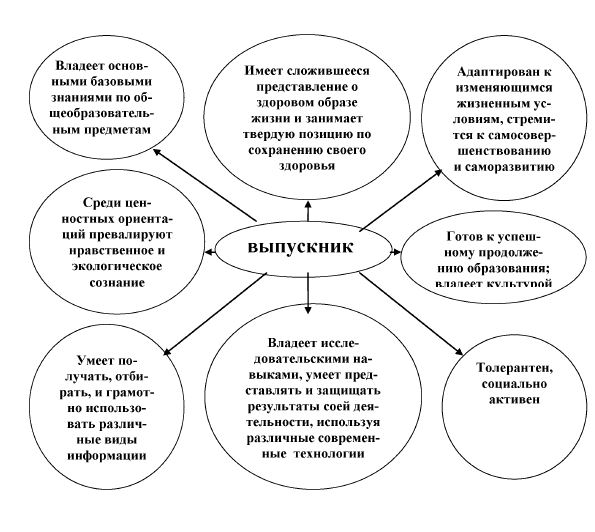 Школьная образовательная программа ориентирована в первую очередь на усвоение ребёнком фундаментальных знаний. Несмотря на это, многие необходимые для успешного построения жизненной карьеры практические навыки остаются вне школьного курса. Поэтому большинство родителей стараются сделать так, чтобы их чада посещали различные специализированные кружки и секции дополнительно. [35, с. 347]Выводы по главе:Выбирая специальность, человек в юном возрасте обычно в первую очередь учитывает собственные интересы, склонности. Однако вместе с этим во внимание не принимается соответствие личных качеств требованиям той либо другой сферы деятельности. В частности, не учитывается интеллектуальный потенциал, психофизиологические возможности и пр. Для многих детей ситуация, в которой необходимо делать такой выбор, становится стрессовой. Это обуславливается главным образом тем, что, с одной стороны, подростку еще тяжело брать на себя ответственность за свои действия. С другой же стороны, он попросту не знает, как ему правильнее поступить, как сделать так, чтобы специальность полностью совпадала с его целями и интересами. Для правильного выбора необходимо изучить наиболее распространенные, востребованные специальности. Кроме этого, нужно ознакомиться с требованиями, которые предъявляются к кандидатам. Также важно изучить собственные особенности, специфику мышления, характера, темперамента, нервной системы. Полученные выводы следует сопоставить и с требованиями той или иной сферы деятельности. Необходимо отметить, что чем раньше будет проделана работа по профориентации, тем результативнее она будет в итоге. ЗАКЛЮЧЕНИЕШкольная образовательная программа ориентирована в первую очередь на усвоение ребёнком фундаментальных знаний. Несмотря на это, многие необходимые для успешного построения жизненной карьеры практические навыки остаются вне школьного курса. Поэтому большинство родителей стараются сделать так, чтобы их чада посещали различные специализированные кружки и секции дополнительно. От того, насколько правильным будет выбор профессии сегодняшних выпускников, зависит не только их успешность в жизни, но и развитие страны в целом. Ведь невозможно дать качественного образования, если педагог не любит детей. Невозможно качественно провести операцию, если хирург на деле излишне брезглив, склонен к сильной эмоциональности или боится вида крови. Безусловно, никогда не стать хорошим бизнесменом или продавцом, если в человеке отсутствует предпринимательская жилка. Профориентация – это счастливый билет во взрослую жизнь. Каждый человек абсолютно индивидуален, и родителям, помогающим своему ребенку с выбором профессии, нужно не забывать об этом. И если удается заметить, что ребенок с детства проявляет свои способности в искусстве (музыке, рисовании, актерском мастерстве), не нужно заставлять его стать химиком или бухгалтером. Ведь существует множество профессий, в которых нынешний школьник сможет найти себя и полностью реализоваться. Каждый человек должен быть на своем месте. В поисках своего места в мире человек может столкнуться с массой проблем. Основную трудность представляет выбор подходящей профессии. Очень многие школьники совершенно не знают, кем хотят стать в будущем. Они привыкли жить без проблем и забот, не задумываться о завтрашнем дне и о том, что такое самоопределение. Сделать столь ответственный выбор для них очень сложно. Некоторые молодые люди вовсе самостоятельно не решают, кем стать в будущем. Выбор за них делают родители, которые стараются подобрать для своего ребенка самую высокооплачиваемую специальность, при этом совершенно не задумываясь о его интересах. В результате школьники не имеют ни малейшего представления о том, чем им предстоит заниматься всю жизнь, либо, даже не начав обучение, ненавидят свою будущую профессию. СПИСОК ИСПОЛИТЕРАТУРЫ А. А. Аркадьев, Тесты по профориентации для учащихся, Издатель/Изготовитель: Современная школа: 2012, 121 с.Афанасьева Н. В. Профориентационный тренинг для старшеклассников "Твой выбор" Дата издания: 2010, 421 с.Михайлина, М. А. Павлова, Я. К. Нелюбова Сопрвождение профессионального самоопределения старшеклассников Серия: В помощь школьному психологу Дата издания: 2011, 354 с.Чистякова С.Н. Педагогическое сопровождение самоопределения школьников Чистякова С.Н., Родичев Н.Ф. и др. профессиональные пробы: технология и методика проведенияЧистякова С.Н., Родичев Н.Ф. и др. Профессиональное самоопределение: словарьтерминов, 2011, 466 с.Курнешова Л.Е., Романова Е.С. Организация профориентационной работы в школе 2010,  344 с.Носкова О.Г. Психология труда: учеб. пособие для студ. высш. учеб. заведений. – М.: Издательский центр «Академия», 2010, 219 с.Основы профориентологии. - М.: Издательский центр «Академия», 2011, 227 с.Пряжникова Е.Ю., Пряжников Н.С. Профориентация. - М.: Издательский центр «Академия», 2013, 377с.Пряжников Н.С., Румянцева Л.С.Самооопределение и профессиональная ориентация учащихся. – М.: Издательский центр «Академия», 2013, 217 с.Климов Е.А. Психология профессионального самоопределения: : учеб.пособие для студ. высш. учеб. заведений. – М.: Издательский центр «Академия», 2010, 361 с.Чистякова С.Н. Рассказы о профессиях: книга для чтения по предмету «Технология». - М.: Издательский центр «Академия», 2012., 356 с.Чистякова С.Н. Кем я хочу быть: учебное пособие по предмету «Технология» для учащихся 8 – 9 классов. - М.: Издательский центр «Академия», 2012, 347 с.Грецов А.Г. Выбираем профессию. Советы практического психолога. – СПб.: Питер, 2009.114 с.Климов Е.А. Как выбирать профессию. М.: Просвещение, 1990Амонашвили Ш.А. Как живете, дети?: Пособие для учителя. – М.: Просвещение,1986., 98 с.Безвенюк Н.Н. Профориентационная работа в начальной школе.
// Управление начальной школой. - 2009. - № 10. - С. 57-63.Котова, С.А.  Новые технологии в профконсультировании старшеклассников
// Школьные технологии. - 2010. - № 3. - С. 170-177.Белькова, Т.А. Программа "Я делаю свой выбор" (организация профориентационной работы с выпускниками// Научно - методический журнал заместителя директора школы по воспитательной работе . - 2010. - № 7. - С. 99-105. Зулунова, Г.В.   Профориентационная работа в школе
// Начальная школа. - 2011. - № 5. - С. 31-35.Нечаев, М.П.  Педагогический совет в форме организационно-деятельностной игры "Воспитательная система нашей новой школы", Педсовет - диспут "За" и "Против" создания в школе центра "профориентации". Педагогический совет "Развитие компетенции во внеурочной деятельности", Педсовет "Компетентностный подход в воспитательном процессе". Сценарии педсоветов
// Научно - методический журнал заместителя директора школы по воспитательной работе . - 2011. - № 5. - С. 49-89.Лучевникова, Т.А. Воспитательная программа "Конкурентноспособная личность - будущее России // Научно - методический журнал заместителя директора школы по воспитательной работе . - 2011. - № 7. - С. 4-12.Мотуренко, Н.В. Реализация воспитательного потенциала профильного обучения в общеобразовательной школ// Научно - методический журнал заместителя директора школы по воспитательной работе . - 2011. - № 7. - С. 12-23.Смирнов, К.А. Технологии профессионального ориентирования молодежи в общеобразовательномучреждени // Научно - методический журнал заместителя директора школы по воспитательной работе . - 2011. - № 7. - С. 23-26.Семенюк, Н.И. Программа по профориентации для учащихся 1-11 классов
// Научно - методический журнал заместителя директора школы по воспитательной работе . - 2011. - № 7. - С. 26-34.Тихонова, О.Е. Программа обучения по профилю "Организация досуговой деятельности для учащихся 10--11 классов
// Научно - методический журнал заместителя директора школы по воспитательной работе . - 2011. - № 7. - С. 34-49.Егорова, А.П. Классный час по профориентации "Проблема выбора профессии", классный час по профоритенации старших школьников "Темперамент"
// Научно - методический журнал заместителя директора школы по воспитательной работе . - 2011. - № 7. - С. 59-74.Резапкина, Г.В.Обзор интернет-ресурсов по вопросам профессионального самоопределения
// Научно - методический журнал заместителя директора школы по воспитательной работе . - 2011. - № 7. - С. 98-116.Тафий, А.М.  Профориентационная деловая игра для старшеклассников // Научно - методический журнал заместителя директора школы по воспитательной работе . - 2011. - № 7. - С. 116-123.Тужилкин, А.Ю.Организационные модели технологи экономического образования школьников и профориентационной работы в условиях введения новых ФГОС
// Школа и производство. - 2011. - № 7. - С. 3-9.Михеенко, О.Е. Проблемы профориентационного консультирования с точки зрения психолог // Школа и производство. - 2011. - № 7. - С. 19-22.Ревякина В.И. , Профориентация школьников: опыт прошлого и проблемы настоящего, Вестник Томского государственного педагогического университета, Выпуск № 5 (158) / 2015, 3 с.Ганеева А. А., Основные затруднения и ошибки старшеклассников в выборе профессии, Вестник Томского университета, Выпуск № 1 / том 16 / 2011, 6 с.Береснева, Н. В. Классный час "В поисках своего призвания": по теме "мир профессий и твое место в нём" / Н. В. Береснева // Последний звонок.- 2008.- № 8.-  С. 11-12.Загашев, И. О. Занятия по профориентации в библиотеке / И. О. Загашев // Библиотечка "Первого сентября". Библиотека в школе. - М.: Чистые пруды, 2008.- № 20.- С. 1-32.- Библиогр.: с. 31.Зулунова, Г. В. Профориентационная работа в школе / Г. В. Зулунова // Начальная школа.- 2011. - № 5.-  С. 31-34.Мухаметова, А.М. Разработка программы элективного курса по психологии "Путешествие в мир профессий" / А. М. Мухаметова // Воспитание школьников.- 2010.- № 10.-  С. 42-50.Сторожева, Г. О профессиональном самоопределении учащихся: опыт средней школы № 403 г.Москвы / Г. Сторожева // Воспитание школьников.- 2004.- № 10.-  С. 37-44.Филимонова, О.Г. Как научиться выбирать профессию?: Программа занятий для развития профессионального самоопределения учащихся 9-х классов /О.Г.Филимонова //Библиотечка «Первого сентября». Школьный психолог. – М.: Чистые пруды, 2008.-№ 20.- С. 1-29.-Библиогр. : с. 27.Загашев, И. Формы и методы профориентационной работы в школьной библиотеке. Лекция 5: личностные и биографические факторы выбора профессии. / И. Загашев // Библиотека в шк.: Прил. к газ. "Первое сент.".- 2010.- № 21 / 1-15 нояб.-  С. 40-47.Намаконова, Е. Профильное обучение: вопросы и проблемы / Е. Намаконова // Библиотека в шк.: Прил. к газ. "Первое сент.".- 2007.- № 2 / 16-31 янв.- С. 2-6.- Библиогр.: с. 6.Резапкина, Г. Акцентуация и выбор профессии / Г. Резапкина // Школьный психолог: Прил. к газ. "Первое сент.".- 2010.- № 20.-  С. 25-32.Резапкина, Г. Профессия и карьера: сценарий тренинга профессионального самоопределения для учащихся 8-9-х классов / Г. Резапкина // Школьный психолог: Прил. к газ. "Первое сент.".- 2009.- № 2.-  С. 13-36.Соколова, М. Профориентация в начальной школе / М. Соколова // Школьный психолог: Прил. к газ. "Первое сент.".- 2010.- № 20.- С. 18-24.Толстик, С. Турнир "Клуб знатоков профессий": занятие для учащихся 9-х классов / С. Толстик // Школьный психолог: Прил. к газ. "Первое сент.".- 2007.- № 4.- С. 46-47.Филимонова, О. Как помогать подросткам в выборе профессии: беседа с родителями /  О. Филимонова // Школьный психолог: Прил. к газ. "Первое сент.".- 2010.- № 13.- С. 36-37.Козловский О.В. Как правильно выбрать профессию: методики, тесты, рекомендации.2010, 321 с.Павлова  Т.  Л.  Профориентация  старшеклассников:  диагностика  и развитие профессиональной зрелости. Москва: Сфера, 2006. 118 с.Шмидт  В.  Р.  Классные  часы  и  беседы  по  профориентации  для старшеклассников: 8 класс/ В.Р. Шмидт. Москва: Сфера, 2006. 119 сКон И.С. Психология старшеклассника. - М.: Просвещение, 1980. – 113 с.Горленко, Н. М. Диагностика сформированности коммуникативных умений у учащихся / Н.М. Горленко. - М.: Учитель, 2014. - 713 c.ПРИЛОЖЕНИЯПриложение 1Методика Д. Голланда по определению типа личности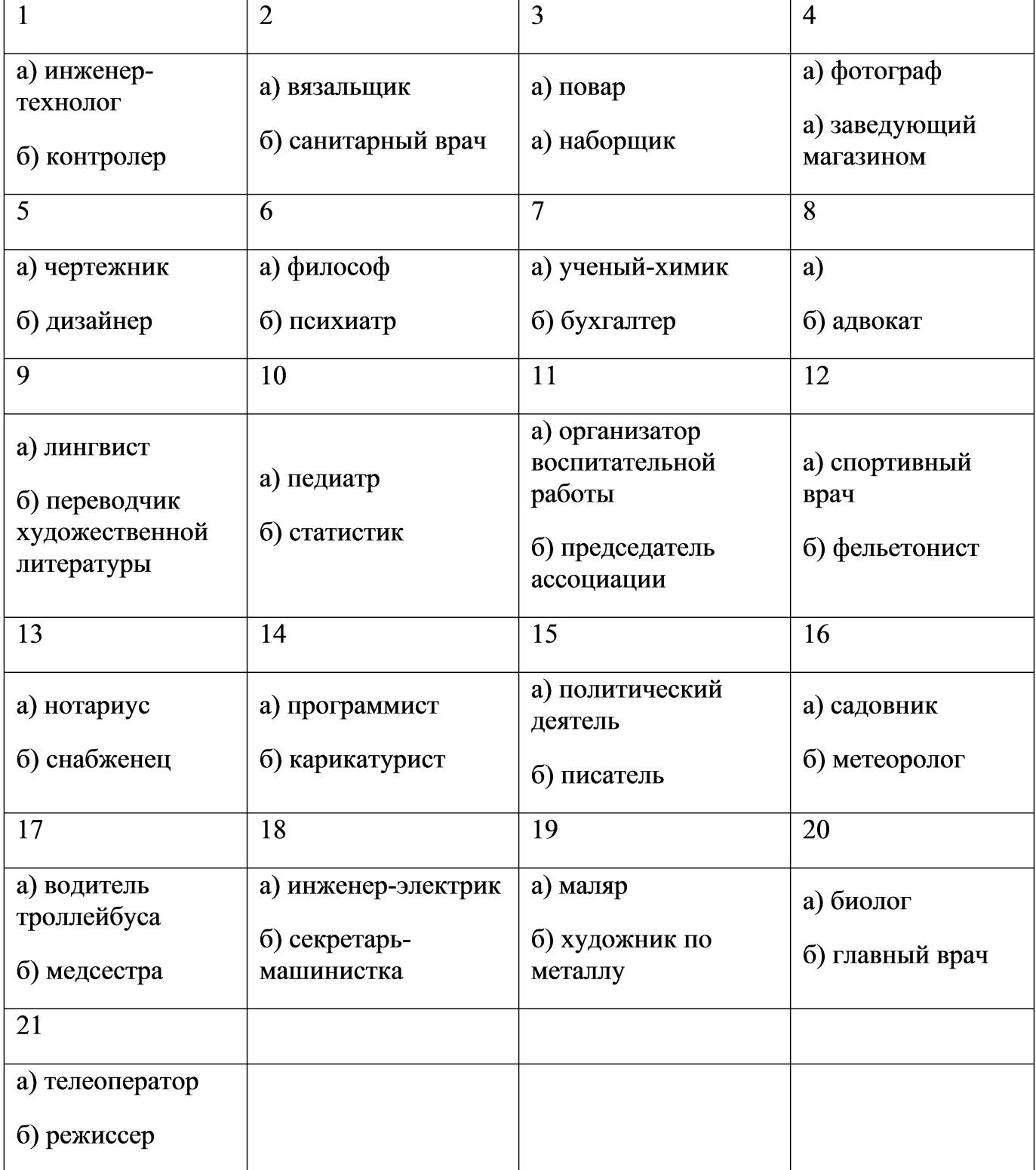 Приложение 2 Результаты исследования типов личности учащихся по методике Д. Голланда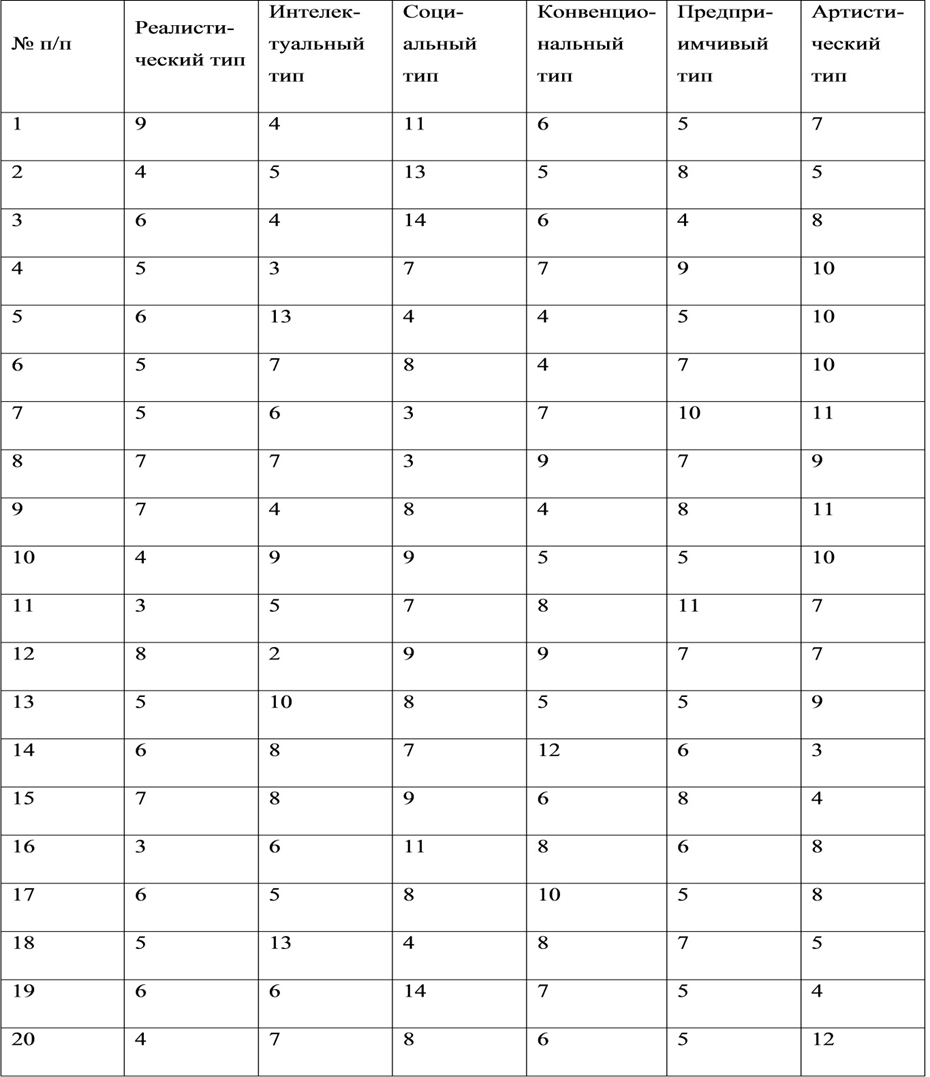 Приложение 3 Дифференциально-диагностический опросник Е.А. Климова (ДДО)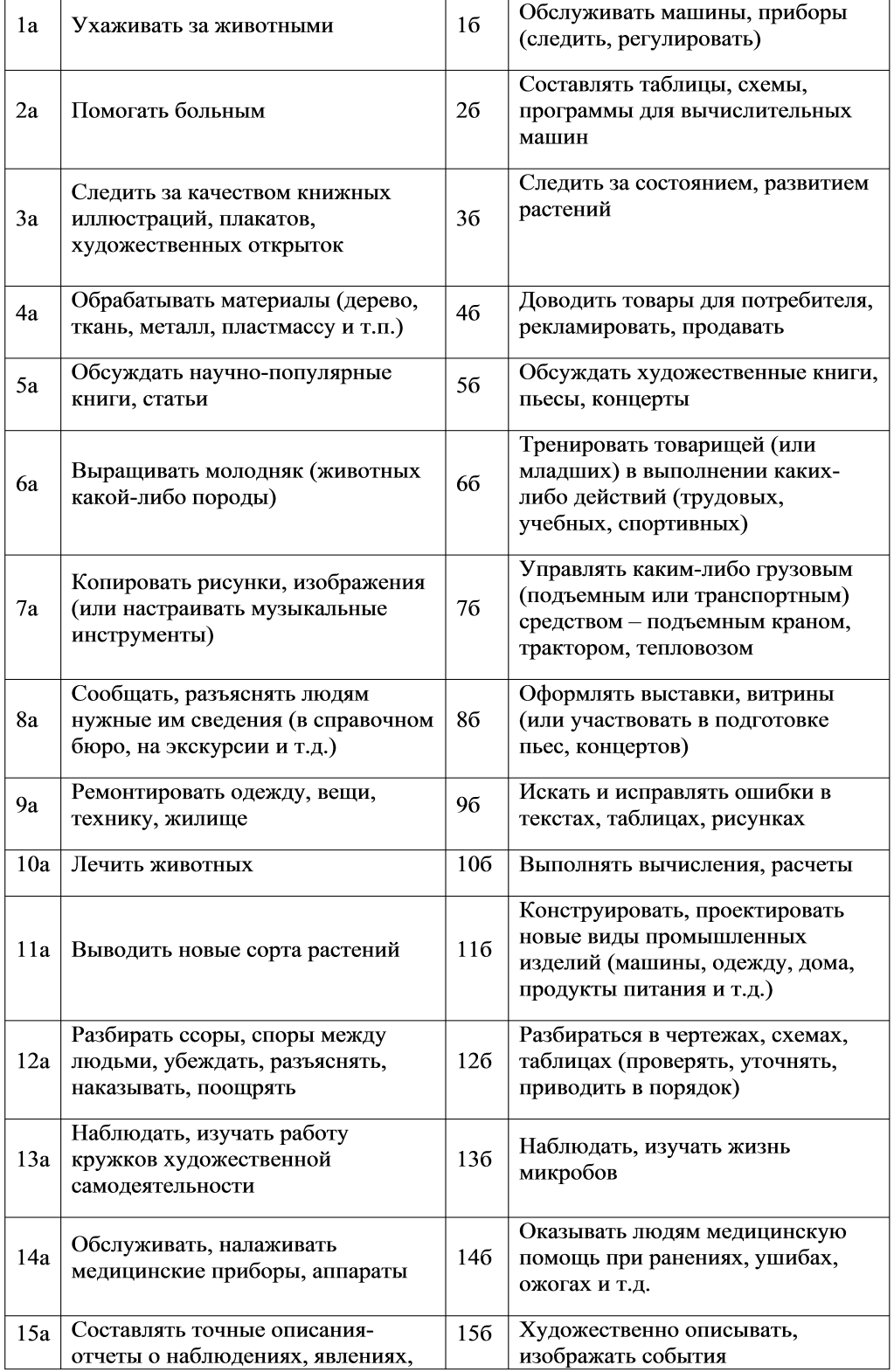 Введение3Глава 1. Теоретические аспекты изучения проблемы психологои-педагогического сопровождения профессиональной ориентации школьников01.1.Понятие, методы и сущность психолого-педагогического сопровождения…01.2.Особенности развития профессиональной ориентации подростков1.3.Особенности психолого-педагогического сопровождения профессиональной ориентации школьников0Выводы по первой главе Глава 2. Исследование особенностей психолого-педагогического сопровождения профессиональной ориентации обучающихся на примере МАОУ СОШ №13   02.1. Методы и методики исследования психолого-педагогического сопровождения профессиональной ориентации школьников02.2. Результаты исследования психолого-педагогического сопровождения профессиональной ориентации учащихся002.3. Разработка программы по улучшению развития профессиональной ориентации школьников МАОУ СОШ №1302.4. Анализ результатов программы развития профессиональной ориентации школьников……..0Выводы по второй главе0ЗаключениеСписок литературыПриложения00ТипыУчащиесяРеалисти-ческий типИнтеллек-туальный типСоци-альный типКонвен-циональный типПредпри-имчивый типАртисти-ческий типКоличество0315769В процентах07,537,517,51522,5№ п/пЧеловек – ПриродаЧеловек –ТехникаЧеловек –ЧеловекЧеловек –Знаковая системаЧеловек –Художественный образ144543235462332735443454542527637451753174832744962525103273511216831236443133424714526251518263162556217417531834814194464220083522137433УчащиесяЧеловек - ПриродаЧеловек -ТехникаЧеловек -ЧеловекЧеловек -Знаковая системаЧеловек –Художественный образКоличество191375В процентах2,825,236,420,615№ п/пЧеловек – ПриродаЧеловек –ТехникаЧеловек –ЧеловекЧеловек –Знаковая системаЧеловек –Художественныйобраз145623223852353633411558543364623618771516832627953516104334611227541207553132616514332661524851165363317346521850582192473420335182146334№ п/пМетодика Д. Голланда(тип личности)ДДО Е.А. Климова(тип профессии)1ПредприимчивыйЧеловек – Человек2ИнтеллектуальныйЧеловек – Знаковая система3СоциальныйЧеловек – Человек4КонвенциональныйЧеловек – Знаковая система5АртистическийЧеловек – Художественный образ6СоциальныйЧеловек – Техника7ИнтеллектуальныйЧеловек – Знаковая система8ПредприимчивыйЧеловек – Человек9РеалистическийЧеловек – Природа10СоциальныйЧеловек – Человек11КонвенциональныйЧеловек – Знаковая система12ПредприимчивыйЧеловек – Техника13АртистическийЧеловек – Художественный образ14ПредприимчивыйЧеловек – Человек15ИнтеллектуальныйЧеловек – Техника16СоциальныйЧеловек – Знаковая система17КонвенциональныйЧеловек – Человек18ПредприимчивыйЧеловек – Человек19СоциальныйЧеловек – Человек20ПредприимчивыйЧеловек – Техника21КонвенциональныйЧеловек – ТехникаКлас-ШколаШколаСПОСПОВузсы81.Обеспечение углубленного1.Обеспечение углубленного1.Курс «Мирпрофес-1.Курс «Мирпрофес-1.Совместно с учителемСовместно с учителемхимия, физика, информатика,химия, физика, информатика,2.Организация экс-2.Организация экс-рабочиепрограммыэлек-рабочиепрограммыэлек-рабочиепрограммыэлек-обществознание, математиказаобществознание, математиказакурсийнапредприя-курсийнапредприя-тивныхкурсов, курсоввне-тивныхкурсов, курсоввне-тивныхкурсов, курсоввне-счет часов ОО и внеурочнойсчет часов ОО и внеурочнойтиягорода.урочнойдеятельности.урочнойдеятельности.урочнойдеятельности.деятельности.деятельности.3. Вовлечение в вос-3. Вовлечение в вос-2. Консультацияучителей и2. Консультацияучителей и2. Консультацияучителей и2.Организацияуроковпрак-питательныйпроцесс.питательныйпроцесс.учащихсяпоразработке иучащихсяпоразработке иучащихсяпоразработке итическойнаправленностипотическойнаправленностипо4. Совместнаяработа4. Совместнаяработапроведениюуроковпракти-проведениюуроковпракти-проведениюуроковпракти-предметам (физика, химия, об-предметам (физика, химия, об-поподготовке и про-поподготовке и про-ческойнаправленностидляческойнаправленностидляческойнаправленностидляществознание, информатика)ществознание, информатика)ведениюпредметныхведениюпредметныхначальнойшколы.начальнойшколы.начальнойшколы.дляучащихсяначальнойшколыдляучащихсяначальнойшколынедель в школе.недель в школе.3.Совместная работапопод-3.Совместная работапопод-3.Совместная работапопод-подруководствомучителя иподруководствомучителя и5. Курспоорганиза-5. Курспоорганиза-готовке и проведениюпред-готовке и проведениюпред-готовке и проведениюпред-преподавателяВУЗа.преподавателяВУЗа.циипроектнойдея-циипроектнойдея-метныхнедель в школе.метныхнедель в школе.метныхнедель в школе.3.Организацияпредмет-тельности (техниче-тельности (техниче-4. Организация и проведения4. Организация и проведения4. Организация и проведенияныхнедель.ныхнедель.скоетворчество).скоетворчество).олимпиад, конкурсов, науч-олимпиад, конкурсов, науч-олимпиад, конкурсов, науч-4.Подготовка к олимпиа-6.Подготовка и уча-6.Подготовка и уча-но-практическихконферен-но-практическихконферен-но-практическихконферен-дам, конкурсам, научно-дам, конкурсам, научно-стие в конкурсахпро-стие в конкурсахпро-ций.ций.практическимконференциям.практическимконференциям.фессиональногома-фессиональногома-5. Подготовкашкольников к5. Подготовкашкольников к5. Подготовкашкольников к5. Анализразвитияобучающих-5. Анализразвитияобучающих-стерства.олимпиадам, научно-олимпиадам, научно-олимпиадам, научно-ся в условияхразноуровневойся в условияхразноуровневой7.  Помощь  в  анализе7.  Помощь  в  анализепрактическимконференциямпрактическимконференциямпрактическимконференциямдифференциацииобразователь-дифференциацииобразователь-развитияобучающих-развитияобучающих-различногоуровня.различногоуровня.различногоуровня.ногопроцесса.ногопроцесса.ся  в  условияхразно-ся  в  условияхразно-6. Организация и проведение6. Организация и проведение6. Организация и проведениеуровневойдифферен-семинаров, конференцийдлясеминаров, конференцийдлясеминаров, конференцийдляциацииобразователь-циацииобразователь-учителей – предметников.учителей – предметников.учителей – предметников.ногопроцесса.СозданиесообществпоСозданиесообществпоСозданиесообществпо(Профессиональные(Профессиональныепредмету, консультированиепредмету, консультированиепредмету, консультированиепробы, тестирование)пробы, тестирование)учителей.учителей.7. Помощь в анализеразви-7. Помощь в анализеразви-7. Помощь в анализеразви-тияобучающихся в условияхтияобучающихся в условияхтияобучающихся в условияхразноуровневойдифферен-разноуровневойдифферен-разноуровневойдифферен-циациициацииобразовательногопроцесса.процесса.(Профессиональныепробы,(Профессиональныепробы,(Профессиональныепробы,тестирование)тестирование)тестирование)91.Обеспечение углубленного1.Обеспечение углубленного1. Курс «Введение в1. Курс «Введение в1. Организация «Профессор-1. Организация «Профессор-1. Организация «Профессор-классизученияпредметов:изученияпредметов:профессию».профессию».скихшкол».скихшкол».скихшкол».химия, физика, информатика,химия, физика, информатика,2.Курс поорганиза-2.Курс поорганиза-2. Создание, развитие и под-2. Создание, развитие и под-2. Создание, развитие и под-обществознание, математиказаобществознание, математиказациипроектнойдея-циипроектнойдея-держкапорталадляконсуль-держкапорталадляконсуль-держкапорталадляконсуль-счет часов ОО и дополнитель-счет часов ОО и дополнитель-тельности (техниче-тельности (техниче-тативногосопровождениятативногосопровождениятативногосопровожденияного.ного.скоетворчество).скоетворчество).одаренныхдетей.одаренныхдетей.одаренныхдетей.2. Организацияпредметных2. Организацияпредметных3. Совместнаяработа3. Совместнаяработа3. Организация и проведение3. Организация и проведение3. Организация и проведениенедель.недель.поподготовке и про-поподготовке и про-конкурсовсочиненийнате-конкурсовсочиненийнате-конкурсовсочиненийнате-3. Подготовка к олимпиадам,3. Подготовка к олимпиадам,ведениюпредметныхведениюпредметныхму «Профессиибудущего»,му «Профессиибудущего»,му «Профессиибудущего»,конкурсам, научно-конкурсам, научно-недель в школе.недель в школе.«Мояпрофессия, моякарье-«Мояпрофессия, моякарье-«Мояпрофессия, моякарье-практическимконференциям.практическимконференциям.4.Вовлечение в воспи-4.Вовлечение в воспи-ра», фестиваляпрофессий.ра», фестиваляпрофессий.ра», фестиваляпрофессий.4. Подготовка к итоговойатте-4. Подготовка к итоговойатте-тательныйпроцесс.тательныйпроцесс.4. Совместно с учителем4. Совместно с учителем4. Совместно с учителемстации.стации.5. Подготовка и уча-5. Подготовка и уча-предметникамиразработатьпредметникамиразработатьпредметникамиразработать5. Анализразвитияобучающих-5. Анализразвитияобучающих-стие в конкурсахстие в конкурсахрабочиепрограммыэлектив-рабочиепрограммыэлектив-рабочиепрограммыэлектив-ся в условияхразноуровневойся в условияхразноуровневойпрофессиональногопрофессиональногоныхкурсов, курсоввнеуроч-ныхкурсов, курсоввнеуроч-ныхкурсов, курсоввнеуроч-дифференциацииобразователь-дифференциацииобразователь-мастерства.нойдеятельности.нойдеятельности.нойдеятельности.ногопроцесса.ногопроцесса.6. Организация и про-6. Организация и про-5. Совместнаяработапопод-5. Совместнаяработапопод-5. Совместнаяработапопод-ведениеконкурсов:ведениеконкурсов:готовке и проведениюпред-готовке и проведениюпред-готовке и проведениюпред-- эссепотеме «Моя- эссепотеме «Мояметныхнедель в школе.метныхнедель в школе.метныхнедель в школе.профессия -мояка-6. Организация и проведение6. Организация и проведение6. Организация и проведениерьера»;- фестиваляпрофес-дляучащихсяолимпиад,дляучащихсяолимпиад,дляучащихсяолимпиад,сий.конкурсов, научно-конкурсов, научно-7. Помощь в анализепрактическихконференций.практическихконференций.практическихконференций.развитияобучающих-7. Подготовкашкольников к7. Подготовкашкольников к7. Подготовкашкольников кся в условияхразно-олимпиадам,олимпиадам,научно-уровневойдифферен-практическимконференциямпрактическимконференциямпрактическимконференциямциацииобразователь-различногоуровня.различногоуровня.ногопроцесса.8. Организация и проведение8. Организация и проведение8. Организация и проведение(Профессиональныесеминаров,конференцийдляконференцийдляпробы, тестирование)учителей–   предметников.–   предметников.Созданиесообществпосообществпопредмету,консультированиеконсультированиеучителей.9. Помощь в анализеразви-9. Помощь в анализеразви-9. Помощь в анализеразви-тияобучающихся в условияхтияобучающихся в условияхтияобучающихся в условияхразноуровневойдифферен-разноуровневойдифферен-разноуровневойдифферен-циацииобразовательногообразовательногопроцесса.(Профессиональные(Профессиональныепробы,тестирование)тестирование)